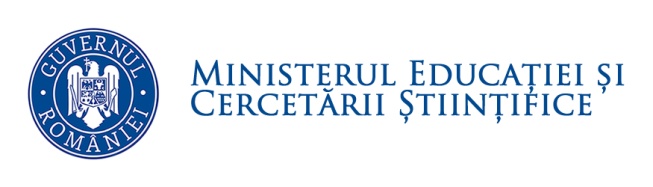 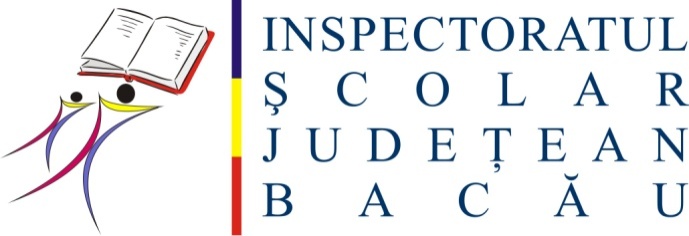 Precizări privind desfasurarea activităţii de inspecţie şcolară pentru grade didacticeAn şcolar 2015-2016Activitatea de inspecţie şcolară pentru  în vederea obţinerii gradelor didactice se desfăşoară potrivit prevederilor Metodologiei de formare continuă a personalului din învăţământul preuniversitar, aprobată prin ordinul de ministru nr. 5561/2011, cu modificările şi completările ulterioare.	În anul şcolar 2015-2016 se vor derula activităţile de inspecţie şcolară în vederea obţinerii gradelor didactice II şi I pentru următoarele serii de candidaţi:Gradul  al- II- lea, seriile: 2014-2016(candidatii inscrisi vor susţine inspecţia specială- evaluată cu notă, iar în situaţii deosebite, asupra cărora va fi informat şi ISJ Bacău, şi inspecţia curentă 2- de către candidaţii care nu au susţinut aceasta inspecţie în anul şcolar 2014-2015, inspecţie evaluată prin acordarea unui calificativ); 2015-2017(candidaţii vor efectua inspecţia curentă 2- evaluată prin acordarea unui calificativ, cu excepţia candidaţilor înscrişi într-o serie anterioară cu dosar translatat în seria 2015-2017 şi care au susţinut deja inspecţia curentă 2 ); 2016- 2018(candidaţii vor susţine preinspecţia- evaluată prin acordarea unui calificativ, iar în octombrie 2016 vor depune dosarul de înscriere la gradul II); Gradul  I, seriile: 2014-2016(candidatii inscrisi vor susţine inspecţia specială- evaluată cu notă, iar în situaţii deosebite, asupra cărora va fi informat şi ISJ Bacău, şi inspecţia curentă 2- de către candidaţii care nu au susţinut aceasta inspecţie în anul şcolar 2014-2015, inspecţie evaluată prin acordarea unui calificativ sau inspecţia curentă 1- de către acei candidaţi care au fost înscrişi într-o serie anterioară şi au dosarul translatat în seria 2014-2016, translatare care  va conduce până la finalizarea gradului I la pierderea valabilităţii inspecţiei curente; nu repeta inspecţia curentă candidaţii care au translatat dosarul pentru fatul că au fost în concediu pentru creştere copil sau concediu fără plată- perioade care nu sunt considerate de activitate didactică); 2015-2017(candidaţii vor efectua inspecţia curentă 2- evaluată prin acordarea unui calificativ, cu excepţia candidaţilor înscrişi într-o serie anterioară cu dosar translatat în seria 2015-2017  care au susţinut deja inspecţia curentă 2 ); 2017- 2019(candidaţii vor susţine preinspecţia- evaluată prin acordarea unui calificativ, iar în octombrie 2016 vor depune dosarul de înscriere la gradul I); candidaţii înscrişi în seria 2016-2018 vor susţine în anul şcolar current doar colocviul de admitere, în vacanţa intersemestrială, urmând ca în anul şcolar 2016-2017 să susţină inspecţia curentă 2)Evaluarea celor 4 activităţi desfăşurate de către candidaţi în cadrul unei inspecţii se va realiza conform fişelor de evaluare a inspecţiilor curente şi speciale, completate pentru fiecare oră desfăşurată, rezultatele evaluării fiind consemnate în registrul de inspecţii al unităţii şcolare în ziua efectuării inspecţiei, conform machetei raportului scris pentru fiecare tip de inspecţie. Inspecţiile curente  vor fi  evaluate prin acordarea unui calificativ de către metodist, calificativ care la gradul II trebuie să fie cel puţin BINE, iar la gradul I FOARTE BINE. Inspecţiile speciale vor fi evaluate prin acordarea unei note, la gradul II- cel puţin 8, iar la gradul I- cel puţin 8 la inspecţia special şi cel puţin 9 la susţinerea lucrării.	Înainte de a efectua o inspecţie(curentă sau specială) unui candidat, înscris la gradul II sau I, metodistul va contacta candidatul pentru a se informa privind data/datele efectuării inspecţiilor curente anterioare( excepţie fac candidaţii care trebuie să susţină în acest an şcolar preinspecţiile pentru a se înscrie în anul şcolar următor la gradul I sau la  gradul II) şi eventualele perioade de întrerupere a activităţii, pentru concediu fără plată sau de creştere a copilului( în cazul candidaţilor cu dosare translatate dintr-o serie anterioară în seria curentă pentru care se efectuează inspecţia), pentru a verifica valabilitatea inspecţiilor efectuate până la finalizarea probelor gradului didactic. Potrivit metodologiei de formare continuă, art. 10 şi art. 29, inspecţiile curente efectuate sunt valabile „4 ani şcolari de activitate didactică calculaţi la data finalizării examenului”, respective la data de 31 august a anului în care finalizează examenul. Candidaţii cu dosare translatate într-o anumită serie, a căror inspecţii curente vor expira până la data finalizării examenului de grad(excepţie fac candidaţii cu dosare translatate pentru concediu creştere copil sau concediu fără plata, pentru care perioada de întrerupere a activităţii didactice  nu se ia in considerare la stabilirea celor 4 ani şcolari în care sunt valabile inspecţiile curente effectuate si care nu refac inspecţiile curente efectuate) vor reface inspecţia curentă care va expira înainte de efectuarea inspecţiei special pentru gradul II sau gradul I.Candidaţii care vor finaliza gradul II în seria 2014-2016, trebuie să aibă efectuate inspecţiile curente începând cu anul şcolar 2012-2013. Candidaţii care au efectuat aceste inspecţii înainte de anul şcolar menţionat vor reface inspecţia curentă care va expira până la finalizarea gradului II, cu excepţia candidaţilor care au translatat dosarul în seria 2014-2016 pentru perioadele în care s-au aflat în  concediu creştere copil sau concediu fără plată, candidaţi care nu vor reface nici o inspecţie curentă, intrucât perioadele menţionate nu sunt considerate  de activitate didactică. Inspecţia curentă care va expira până la finalizarea gradului didactic va fi susţinută înainte de susţinerea inspecţiei special, candidatul fiind informat de către metodist privind necesitatea refacerii inspecţiei curente care va expira. Candidaţii care vor finaliza gradul I în seria 2014-2016, trebuie să aibă efectuate inspecţiile curente începând cu anul şcolar 2012-2013. Candidaţii care au efectuat aceste inspecţii înainte de anul şcolar menţionat, vor reface inspecţia curentă care va expira până la finalizarea gradului II, cu excepţia candidaţilor care au translatat dosarul în seria 2014-2016 pentru perioadele în care s-au aflat în  concediu creştere copil sau concediu fără plată, candidaţi care nu vor reface nici o inspecţie curentă, intrucât perioadele menţionate nu sunt considerate  de activitate didactică. Inspecţia curentă care va expira până la finalizarea gradului didactic va fi susţinută înainte de susţinerea inspecţiei special, candidatul fiind informat de către metodist privind necesitatea refacerii inspecţiei curente care va expira. Inspecţiile curente şi speciale pentru obţinerea gradelor didactice vor fi effectuate până la data de 31 mai 2016.Pentru ventualele probleme sau neclarităţi legate de inspecţiile pentru grade didactice metodiştii se pot adresa inspectorului şcolar pentru dezvoltarea resursei umane.Inspector şcolar  dezvoltarea resursei umane,Prof. Maria DOBROI